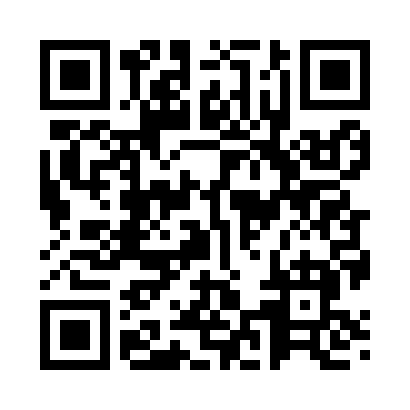 Prayer times for Tinsman, Arkansas, USAMon 1 Jul 2024 - Wed 31 Jul 2024High Latitude Method: Angle Based RulePrayer Calculation Method: Islamic Society of North AmericaAsar Calculation Method: ShafiPrayer times provided by https://www.salahtimes.comDateDayFajrSunriseDhuhrAsrMaghribIsha1Mon4:406:031:134:588:249:472Tue4:406:041:144:588:249:473Wed4:416:041:144:588:249:464Thu4:426:041:144:588:239:465Fri4:426:051:144:598:239:466Sat4:436:051:144:598:239:467Sun4:446:061:154:598:239:458Mon4:446:071:154:598:239:459Tue4:456:071:154:598:229:4410Wed4:466:081:154:598:229:4411Thu4:466:081:154:598:229:4312Fri4:476:091:154:598:219:4313Sat4:486:091:155:008:219:4214Sun4:496:101:155:008:219:4215Mon4:506:111:165:008:209:4116Tue4:506:111:165:008:209:4017Wed4:516:121:165:008:199:4018Thu4:526:131:165:008:199:3919Fri4:536:131:165:008:189:3820Sat4:546:141:165:008:189:3721Sun4:556:141:165:008:179:3722Mon4:566:151:165:008:169:3623Tue4:576:161:165:008:169:3524Wed4:576:161:165:008:159:3425Thu4:586:171:165:008:149:3326Fri4:596:181:165:008:149:3227Sat5:006:191:165:008:139:3128Sun5:016:191:165:008:129:3029Mon5:026:201:164:598:119:2930Tue5:036:211:164:598:119:2831Wed5:046:211:164:598:109:27